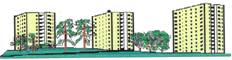 Medlemsblad nr 3 2022Anticimex, några lägenhetsinnehavare har blivit rekommenderade att installera fuktskydd under kyl-frys och under diskbänken. Om ni önskar hjälp med detta går det bra att kontakta vår fastighetsskötare info@curacenter.se eller 08-21 91 11. Kostnaden står lägenhetsinnehavaren för.TV-frågor och bredband, tack till alla som svarade på föreningens enkät. Den 15 oktober gjordes en ombyggnad från Stadsnät. Efter detta är inga störningar rapporterade. Avgiftshöjning med 10% från och med 1 januari 2023, en anpassning 
till olika höjda kostnader för föreningenElbilsladdning nytt pris från 1 januari 2023, baserat på föreningens faktiska kostnad för el. Totalt 350 öre/kWh för boende. Priset kommer att justeras 2 gånger/år efter rådande elpriser.Nya elmätare är installerade. Vår ekonomiska förvaltare HSB debiterar el kvartalsvis. Tyvärr så kunde inte elmätarställningarna läsas in till förra debiteringen då inläsningssystemet inte var konfigurerat. Allt beräknas vara klart till nästa kvartalsfakturering av el.Bullerdämpande åtgärder, Med anledning av att vi tackat ja till inventering för bullerdämpande åtgärder i våra fastigheter från Trafikverket, kan vi nu meddela att företaget som kommer att utföra arbetet är Tyréns AB. Arbetet med åtgärderna kommer att utföras under hösten 2022- våren 2023. Ansvarig för tidsbokning av inventeringen är Jenny Zhi Qin, Tyréns. Ansvarig för inventeringen är Editha Ermanntraut, Tyréns. Tyréns kommer inom kort att börja kontakta er för att avtala tid för inventering.Vinter, I portarna kommer att finnas salt, borste och skyffel och i gråboxar sand om behov uppkommer, fritt fram för varje medlem att göra en insats. 